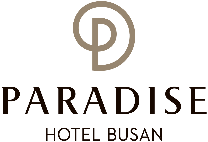 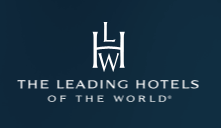 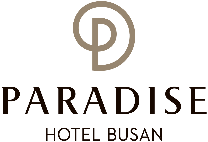 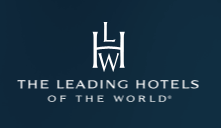 Please send reservation to: res@paradisehotel.co.kr or call Tel no. +82.51.749.2111-3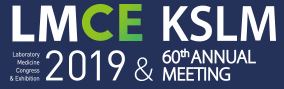 RESERVATION REQUEST RESERVATION REQUEST *Check In : *Check In : *Check out: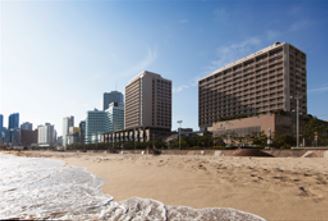 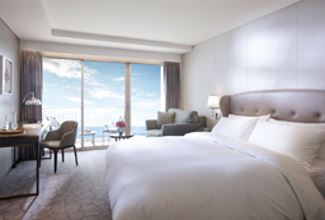 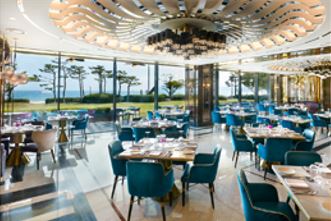 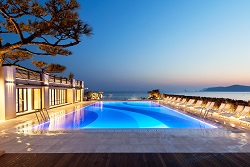 *No. of Persons:*No. of Persons:*No. of Persons:*Last/ First Name:  Mr.  Ms.*Last/ First Name:  Mr.  Ms.*Last/ First Name:  Mr.  Ms.*Country:*Country:*Country:*Telephone:  *Telephone:  *Email:Remark :Remark :Remark :PAYMENTPAYMENTPAYMENT*Credit Card Type:  Etc.   Visa   Masters   Amex (4Digit-number :                         )*Credit Card Type:  Etc.   Visa   Masters   Amex (4Digit-number :                         )*Credit Card Type:  Etc.   Visa   Masters   Amex (4Digit-number :                         )*Expiry Date:*Expiry Date:*Expiry Date:*Credit Card Number:*Credit Card Number:*Credit Card Number:*Card Holder’s Name:*Card Holder’s Name:*Card Holder’s Name:ROOMS CATEGORYROOMS CATEGORY*SPECIAL ROOM RATE*OTHERS RATEDeluxe City View Room Deluxe City View Room  KRW 229,900 (Double) KRW 229,900 (Twin)*Breakfast(Guarantee Discount Fee) KRW 35,000/ Persons*Breakfast(No guarantee) KRW 42,000/ Person*Extra Bed KRW 72,600Deluxe Ocean Side View RoomDeluxe Ocean Side View Room KRW 266,200 (Double)*Breakfast(Guarantee Discount Fee) KRW 35,000/ Persons*Breakfast(No guarantee) KRW 42,000/ Person*Extra Bed KRW 72,600Deluxe Ocean Terrace View RoomDeluxe Ocean Terrace View Room KRW 290,400 (Double) KRW 290,400 (Twin)*Breakfast(Guarantee Discount Fee) KRW 35,000/ Persons*Breakfast(No guarantee) KRW 42,000/ Person*Extra Bed KRW 72,600Saturday Surcharge(토요일 추가요금): KRW 84,700  Saturday Surcharge(토요일 추가요금): KRW 84,700  Saturday Surcharge(토요일 추가요금): KRW 84,700  Saturday Surcharge(토요일 추가요금): KRW 84,700  * The rates above are non-commissionable, and they are Inclusive of 10% Service Charge and 10% Government Tax.* The rates above are the special rate only for Conference attendees.* Check-in time is 3pm Check out time is 12pm ( If you pass the check out time,  the following rates will apply)Until 3pm: 50% of the room rate, After 3pm: 100% of the room rate* Full Buffet breakfast will be served at the’ On the Plate Restaurant’ at the Main Building Lobby Floor* Free Access : High Speed Internet Wi-fi, Fitness center, Swimming pool, Play station zone* The rates above are non-commissionable, and they are Inclusive of 10% Service Charge and 10% Government Tax.* The rates above are the special rate only for Conference attendees.* Check-in time is 3pm Check out time is 12pm ( If you pass the check out time,  the following rates will apply)Until 3pm: 50% of the room rate, After 3pm: 100% of the room rate* Full Buffet breakfast will be served at the’ On the Plate Restaurant’ at the Main Building Lobby Floor* Free Access : High Speed Internet Wi-fi, Fitness center, Swimming pool, Play station zone* The rates above are non-commissionable, and they are Inclusive of 10% Service Charge and 10% Government Tax.* The rates above are the special rate only for Conference attendees.* Check-in time is 3pm Check out time is 12pm ( If you pass the check out time,  the following rates will apply)Until 3pm: 50% of the room rate, After 3pm: 100% of the room rate* Full Buffet breakfast will be served at the’ On the Plate Restaurant’ at the Main Building Lobby Floor* Free Access : High Speed Internet Wi-fi, Fitness center, Swimming pool, Play station zone* The rates above are non-commissionable, and they are Inclusive of 10% Service Charge and 10% Government Tax.* The rates above are the special rate only for Conference attendees.* Check-in time is 3pm Check out time is 12pm ( If you pass the check out time,  the following rates will apply)Until 3pm: 50% of the room rate, After 3pm: 100% of the room rate* Full Buffet breakfast will be served at the’ On the Plate Restaurant’ at the Main Building Lobby Floor* Free Access : High Speed Internet Wi-fi, Fitness center, Swimming pool, Play station zone※ Policies:  Cancellation or No Show after the room reservation is being charged as below;* From 7days to 4days prior to Arrival date : 30% of the Room charge* From 3days to 2days prior to Arrival date : 50% of the Room charge* From 1days or less prior to Arrival date : no refund※ Policies:  Cancellation or No Show after the room reservation is being charged as below;* From 7days to 4days prior to Arrival date : 30% of the Room charge* From 3days to 2days prior to Arrival date : 50% of the Room charge* From 1days or less prior to Arrival date : no refund※ Policies:  Cancellation or No Show after the room reservation is being charged as below;* From 7days to 4days prior to Arrival date : 30% of the Room charge* From 3days to 2days prior to Arrival date : 50% of the Room charge* From 1days or less prior to Arrival date : no refund※ Policies:  Cancellation or No Show after the room reservation is being charged as below;* From 7days to 4days prior to Arrival date : 30% of the Room charge* From 3days to 2days prior to Arrival date : 50% of the Room charge* From 1days or less prior to Arrival date : no refund